TOWN OF       WATERWAYS COMMITTEEHarwich Fire House Conference RoomAugust 17, Wednesday , 2016 MINUTESMembers Present:  Roger Peterson, Joe Johnson, Mort Terry, Dan Hall, Dan Casey, Steve Root and Matt HartMembers Absent:  Tom Themistos (excused)Others Present:   Angelo La Mantia, John Redon, Bill Neiser and Fred ClancyCall to Order:   18:35Minutes:   For July 2016 reviewed and approved.  Motion by Steve R. 2nd by Mort T.Consent Agenda:  Nothing this monthOpen Forum:        Nothing this monthFinancial Report YTD & Monthly:  Presented by John Rendon and Steve Root (Copy of report filed with hard copy of Minutes and Agenda)New Business:   Discussion led by Harbormaster John Rendon about the necessary delay of the Saquatucket Marina replacement due to new Corps of EngineersDiscussion about the completed Saquatucket Landside Design Bid processDiscussion about the  completion of both the Saquatucket Waterside and Landside projects (with Town Meeting funding approval of Landside) in 2017.Announcement of the Landside Design MA Grant for $187,500Chairman Hart yielded the meeting to Angelo LaMantia for the annual  election of officers.WWC Chairman nomination of Matt Hart by Joe J. 2nd by Mort T. no other nominations Unanimous vote in  favor.WWC Vice Chairman nomination of Steve Root by Joe J. 2nd by Dan H. no other nominations. Unanimous vote in favor. Old Business: Nothing this monthMonthly Reports: Board of Selectmen –Harbormaster:  - Correspondence:	- NoneNext Meeting:	  Wednesday, September 21 , 2016, at 6:30 PM Harwich Fire House.Adjournment:		19:28 Motion to adjourn Mort T.  2nd Joe J.	 Approved Minutes transcribed by Roger PetersonChairman:	W. Matt Hart						Date: August 18, 2016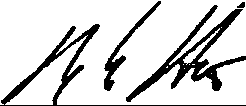 Signed: 